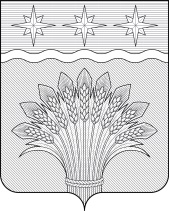 КЕМЕРОВСКАЯ ОБЛАСТЬ – КУЗБАСССовет народных депутатов Юргинского муниципального округапервого созывапятьдесят третье заседаниеРЕШЕНИЕот 28 сентября 2023 года № 268–НАО внесении изменений в Решение Совета народных депутатов Новоромановского сельского поселения от 24.12.2012 № 14/6–рс «Об утверждении Правил землепользования и застройки Новоромановского сельского поселения»Руководствуясь статьями 31, 33 Градостроительного кодекса Российской Федерации, Федеральным законом от 06.10.2003 № 131–ФЗ «Об общих принципах организации местного самоуправления в Российской Федерации», Законом Кемеровской области – Кузбасса от 05.08.2019 № 68–ОЗ «О преобразовании муниципальных образований», Уставом муниципального образования Юргинский муниципальный округ Кемеровской области – Кузбасса, постановлением Правительства Кемеровской области – Кузбасс от 19.05.2022 № 310 "Об установлении в 2022 и 2023 годах случаев утверждения генеральных планов, правил землепользования и застройки, проектов планировки территории, проектов межевания территории, изменений в генеральные планы, правила землепользования и застройки, проекты планировки территории, проекты межевания территории без проведения общественных обсуждений или публичных слушаний», постановлением администрации Юргинского муниципального округа от 29.03.2023 № 379 «О подготовке проекта внесения изменений в Правил землепользования и застройки Новоромановского сельского поселения, утвержденные решением Совета народных депутатов Новоромановского сельского поселения от 24.12.2012 № 14/6–рс», статьей 7 Правил землепользования и застройки Новоромановского сельского поселения, утвержденные решением Совета народных депутатов Новоромановского сельского поселения от 24.12.2012 № 14/6–рс, Совет народных депутатов Юргинского муниципального округаРЕШИЛ:1. Внести в Решение Совета народных депутатов Новоромановского сельского поселения от 24.12.2012 № 14/6–рс «Правила землепользования и застройки Новоромановского сельского поселения», следующие изменения:– в лист 7 схемы градостроительного зонирования территории Правил землепользования и застройки Новоромановского сельского поселения внести изменения согласно Приложению 1.2. Настоящее решение опубликовать в газете «Юргинские ведомости» и разместить в информационно–телекоммуникационной сети «Интернет» на официальном сайте администрации Юргинского муниципального округа.3. Настоящее решение вступает в силу после его официального опубликования в газете «Юргинские ведомости».4. Контроль за исполнением решения возложить на постоянную комиссию Совета народных депутатов Юргинского муниципального округа первого созыва по агропромышленному комплексу и обеспечению жизнедеятельности округа.Приложение № 1 к решениюСовета народных депутатовЮргинского муниципального округаот 28 сентября 2023 года № 268–НАИзменения в Схему градостроительного зонирования территории Правил землепользования и застройки Новоромановского сельского поселения, утвержденные Решением Совета народных депутатов Новоромановского сельского поселения от 24.12.2012 № 14/6–рс1. Фрагмент листа 7 изложить в следующей редакции:«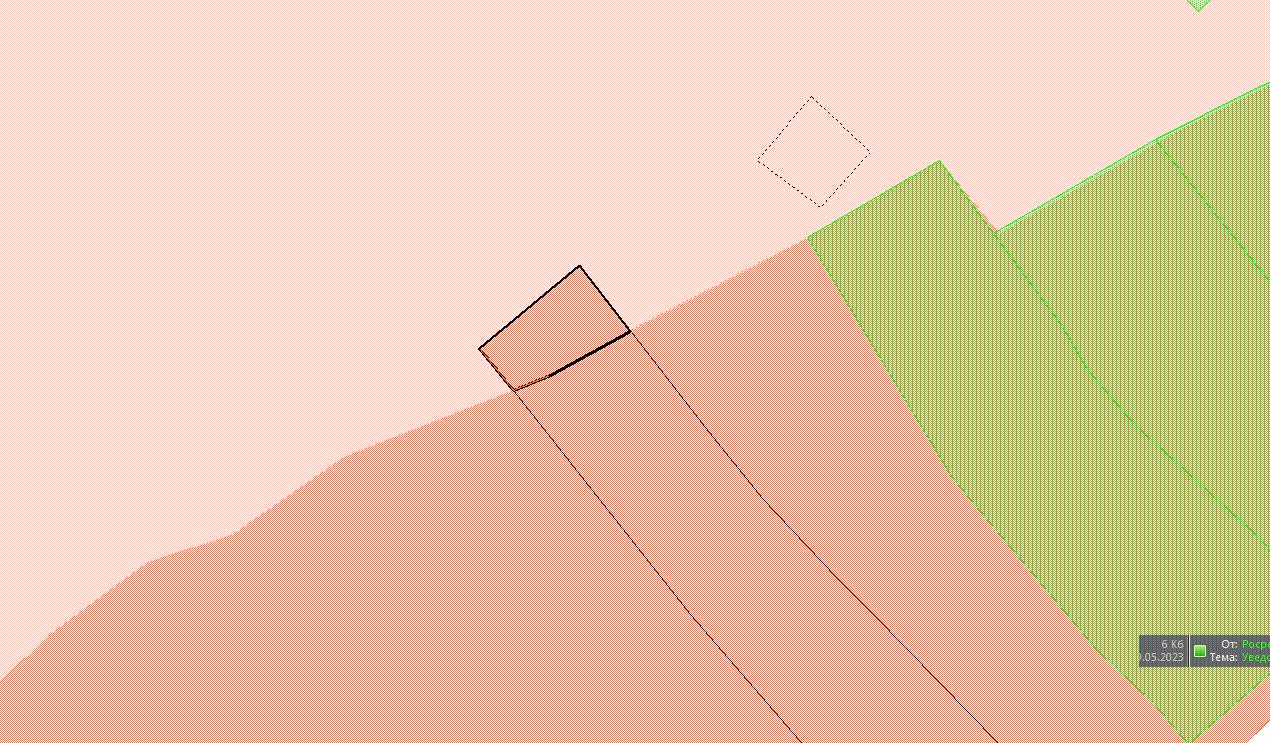 Председатель Совета народных депутатовЮргинского муниципального округаИ. Я. БережноваГлава Юргинского муниципального округа28 сентября 2023 годаД. К. ДадашовЗемельный участок по адресу: Российская Федерация, Кемеровская область–Кузбасс, Юргинский муниципальный район, д. Новороманово,ул. им. В.Н. Полецкова, д. 22, кв.2Земельный участок по адресу: Российская Федерация, Кемеровская область–Кузбасс, Юргинский муниципальный район, д. Новороманово,ул. им. В.Н. Полецкова, д. 22, кв.2Земельный участок по адресу: Российская Федерация, Кемеровская область–Кузбасс, Юргинский муниципальный район, д. Новороманово,ул. им. В.Н. Полецкова, д. 22, кв.2Площадь земельного участка 102, 1 м2Площадь земельного участка 102, 1 м2Площадь земельного участка 102, 1 м2Обозначение характерных точек границКоординаты, мКоординаты, мОбозначение характерных точек границXУ1231658 387,091 292 432,192658 395,941 292 442,733658 388,941 292 448,164658 384,211 292 439,731658 382,651 292 435,71